 Retrait de numéros d’Au Fil Des Maths  de la RÉGIONALE de  .................................................................................................................................................................Pour la promotion de l’APMEP, il est possible de se servir de numéros d’AFDM, pourvu qu’ils aient plus de deux ans. Pour plus de détails, voir « Mode d’emploi du local » dans le classeur en haut de l’escalier.       Emporté le  ..........................................................Date : 									Signature : Feuille à déposer au secrétariat.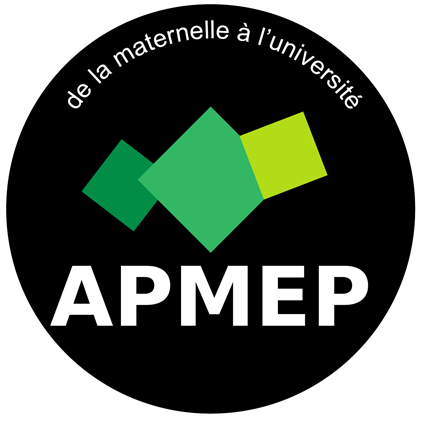 Association des Professeurs de Mathématiques de l’Enseignement Public26 rue Duméril, 75013 PARIS – 01 43 31 34 05 – secretariat-apmep@orange.fr – https://www.apmep.fr Responsablede lacommande, Nom : ..............................................................Prénom : .............................................................................Adresse : ........................................................................................................................................................	     ........................................................................................................................................................NuméroQuantitéNuméroQuantité